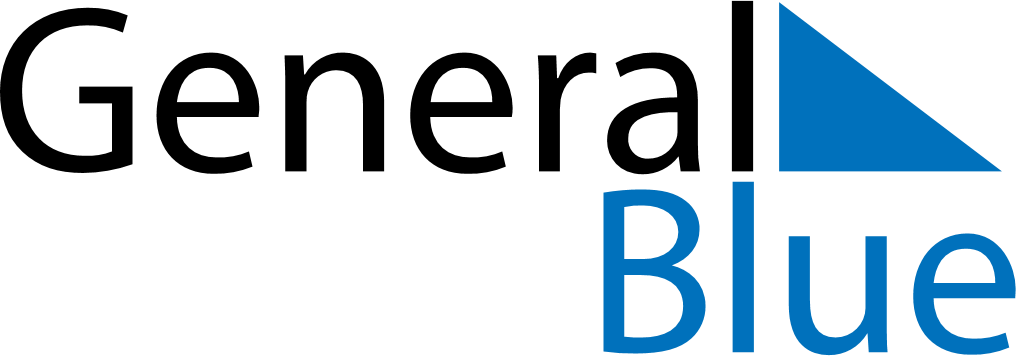 April 2024April 2024April 2024April 2024BangladeshBangladeshBangladeshSundayMondayTuesdayWednesdayThursdayFridayFridaySaturday12345567891011121213End of Ramadan (Eid al-Fitr)1415161718191920Bengali New Year’s Day2122232425262627282930